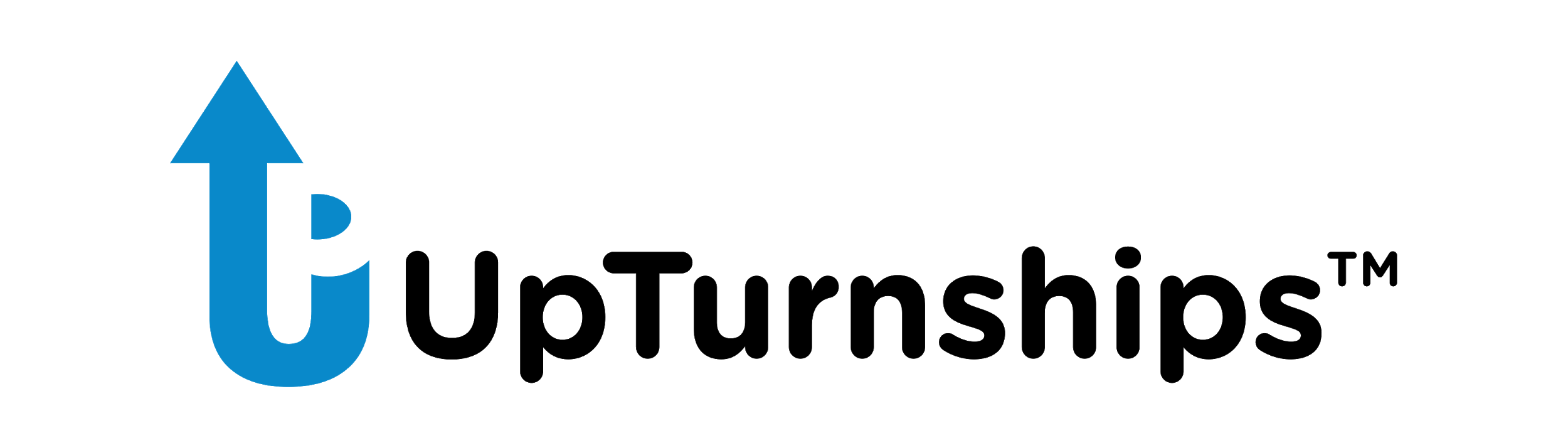 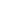 My Strengths:Balconies:I feel my best when:(combine 2 or 3)Basements: